Hopi Behavioral Health Services I'm for Life Program is coordinating run/walk events, zoom presentation, and activities throughout the month of September to bring awareness and education to our Hopi/Tewa people regarding Suicide Prevention.EVERYONE HAS A ROLE IN SUICIDE PREVENTION!TAKE THE CHALLENGE TO EDUCATE YOURSELF ON SUICIDE PREVENTIONIf you would like to send pictures of the activities you implemented please send to Chardy@hopi.nsn.us or BScott@hopi.nsn.us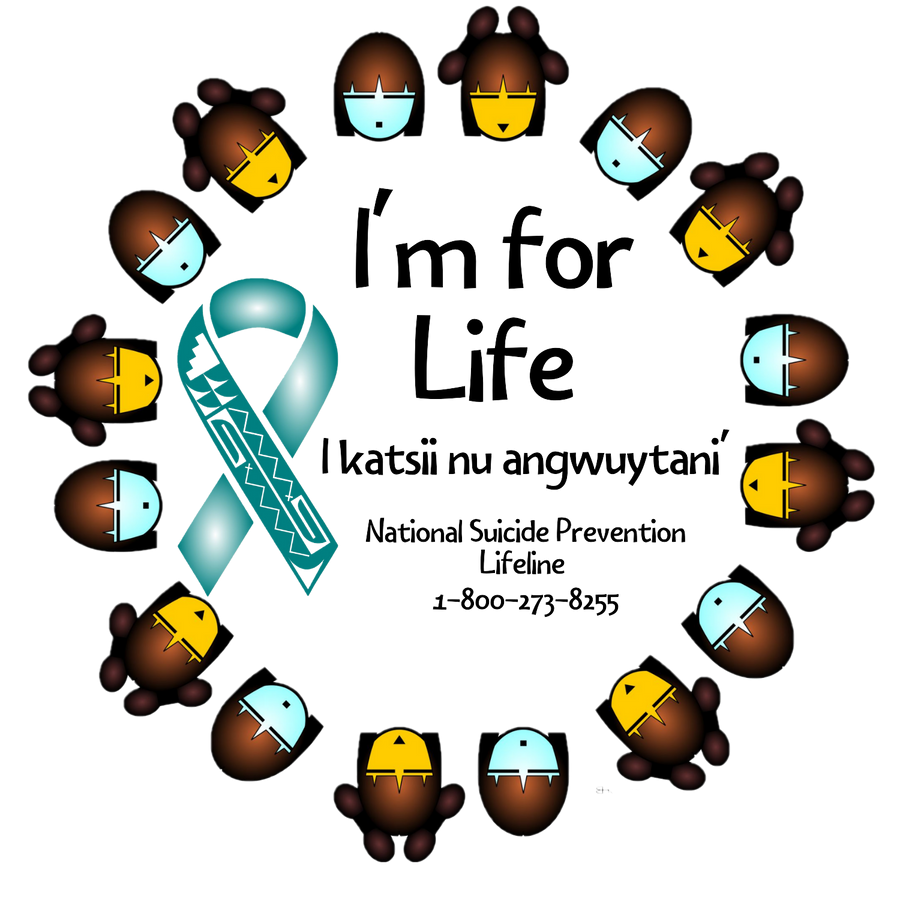 NATIONAL SUICIDE PREVENTION MONTHFor any questions please call (928) 675-8056 or email Bscott@hopi.nsn.us/Chardy@hopi.nsn.us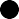 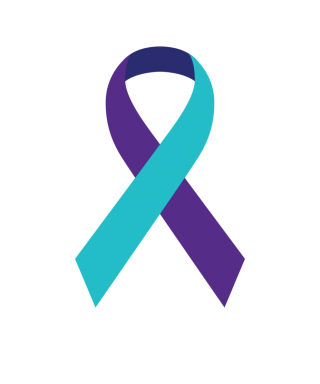 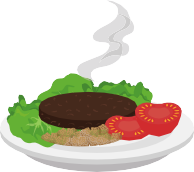 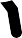 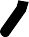 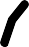 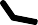 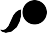 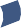 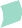 S U NM O NT U EW E DT H UF R IS A T1I'm for Life Run/Walk Moenkopi Comm. Center 6:00 PMEDUCATE YOURSELF ON SUICIDE PREVENTION!2Self Care & Resilience Presentation By Joe Baca9:00am-10:00am3Thank someone for the happiness they have brought into your life4Family Movie Night5You are important, Your feelings matter, Your story matters, Your life matters!6Reflect on what makes you special (letter to self)7I'm for Life Run/Walk Peace Academic Center 6:00 PM82021 Indigenous Youth Suicide Prevention Conerence Sponsored by Native American forCommunity Actions (NACA)92021 Indigenous Youth Suicide Prevention Conerence Sponsored by Native American forCommunity Actions (NACA)1 02021 Indigenous Youth Suicide Prevention Conerence Sponsored by Native American forCommunity Actions (NACA)1 1Once you choose hope anything's possible!1 2You are more precious to this world than you'll ever know!1 3Andrea's presentation1 4Lexis Presentation1 5Make dinner together as a family1 6Perform a random kind of kindness1 7Do something creative with your family1 8Trust yourself!You've survived a lot, and you'll survive whatever is coming!1 9Family Dinner2 0Self Care & Resilience Presentation ByJoe Baca 9:00am-10:00am2 1Family walk/run2 2Read a book to your child/neice/nephew/ grandchild2 3Safe Talk Presentation By Aeon & Charmayne First Mesa Youth Center @1:00pm2 4Call a family or friend you haven't spoke to in awhile.2 5Your time can change a life!2 6Stay Positive!Better days are on their way!2 7Lexi presentation2 8Make a dessert with your family2 9burn candle or release balloon with message3 0Wear teal shirt day